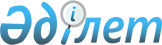 Денисов ауданының аумағында қызметін жүзеге асыратын барлық салық төлеушілер үшін бірыңғай тіркелген салық ставкаларын белгілеу туралы
					
			Күшін жойған
			
			
		
					Қостанай облысы Денисов ауданы мәслихатының 2009 жылғы 23 қарашадағы № 167 шешімі. Қостанай облысы Денисов ауданының Әділет басқармасында 2009 жылғы 14 желтоқсанда № 9-8-139 тіркелді. Күші жойылды - Қостанай облысы Денисов ауданы мәслихатының 2015 жылғы 19 қазандағы № 96 шешімімен

      Ескерту. Күші жойылды - Қостанай облысы Денисов ауданы мәслихатының 19.10.2015 № 96 шешімімен (алғашқы ресми жарияланған күнінен кейін күнтізбелік он күн өткен соң қолданысқа енгiзiледі).      Қазақстан Республикасының 2001 жылдың 23 қаңтардағы "Қазақстан Республикасында жергілікті мемлекеттік басқару және өзін-өзін басқару туралы" Заңының 1 бабы 1 тармағының 15) тармақшасына, Қазақстан Республикасының 2008 жылдың 10 желтоқсандағы "Салық және бюджетке басқа да міндетті төлемдер туралы" Кодексінің 422 бабына сәйкес мәслихат ШЕШТІ:



      1. Денисов ауданының аумағында қызметін жүзеге асыратын барлық салық төлеушілер үшін бірыңғай тіркелген салық ставкалары қосымшаға сәйкес белгіленсін.



      2. Осы шешім бірінші ресми жарияланған күнінен он күнтізбелік күн өткеннен кейін қолданысқа енгізіледі.      Аудандық

      мәслихатының кезектен

      тыс сессиясының төрағасы                   Б. Тойбағоров      Денисов аудандық

      мәслихатының хатшысы                       Б. Тойбағоров      КЕЛІСІЛДІ:      "Қазақстан Республикасы Қаржы

      министрлігінің Салық комитеті

      Қостанай облысы бойынша Салық

      департаменті Денисов ауданы

      бойынша салық басқармасы"

      мемлекеттік мекемесінің бастығы

      ____________________ Б. Мақашев

2009 жылдың 23 қарашасындағы 

№ 167 мәслихатының шешіміне 

қосымша           Денисов ауданының аумағында қызметін

жүзеге асыратын барлық салық төлеушілер

үшін бірыңғай тіркелген салық ставкалары
					© 2012. Қазақстан Республикасы Әділет министрлігінің «Қазақстан Республикасының Заңнама және құқықтық ақпарат институты» ШЖҚ РМК
				№

п/пСалық салу объектісінің

атауыТіркелген салықтың

ставкаларының

мөлшері (айлық

есептік көрсеткіш)1231Бір ойыншымен ойын

өткізуге арналған, ұтыссыз

ойын автоматы12Біреуден артық

ойыншылардың қатысумен

ойын өткізуге арналған

ұтыссыз ойын автоматы13Ойын өткізу үшін

пайдаланылатын дербес

компьютер14Ойын жолы55Карт26Бильярд үстелі3